Press Release2023-189Schmitz Cargobull AGNikolaos Keramopoulos is the new "Head of Product Line Digital Services" at Schmitz CargobullDecember 2023 - Nikolaos Keramopoulos (50) has taken over the position of Head of Product Line Digital Services at Schmitz Cargobull as of 1 December 2023. In this role, he also manages the business of the Schmitz Cargobull subsidiaries "Cargobull Telematics GmbH" and "KUBIKx". He succeeds Marnix Lannoije, who was appointed Chief Research & Development Officer at Schmitz Cargobull in October 2022."I am delighted that we have been able to recruit Nikolaos Keramopoulos, a proven expert, for the further development and expansion of our Digital Services product line. With our Digital Services, we are consciously focusing on complete systems from a single source. Nikolaos’ expertise will help us to respond quickly and efficiently to market requirements and customer wishes with practical solutions, even in these disruptive times," says Marnix Lannoije, Chief Technical Officer at Schmitz Cargobull.After completing his MBA, Nikolaos Keramopoulos worked in various renowned companies in the automotive industry worldwide. He has over 20 years of professional and leadership experience in the automotive sector and over 13 years of professional and leadership experience in CASE (Connected Autonomous Shared Electric). 
Most recently, Nikolaos Keramopoulos was Head of New Business Development & Innovation "Global Connected Car Services" at Nissan Motor Corporation, where, among other things, he successfully implemented an agile software-based development process, decoupled from the product development process.Nikolaos Keramopoulos is married and has a daughter. He enjoys sports, travelling and music in his free time.2023-189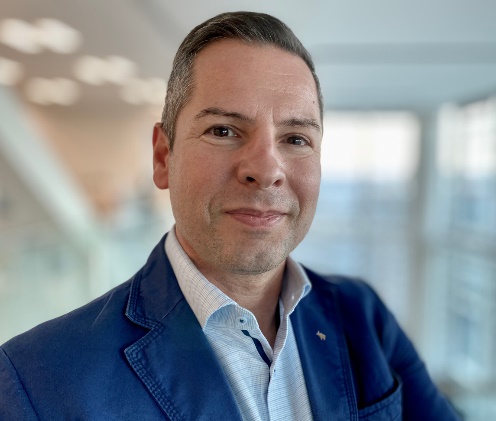 Nikolaos Keramopoulos is the new Head of Product Line Digital Services at Schmitz Cargobull
About Schmitz Cargobull Schmitz Cargobull is the leading manufacturer of semi-trailers for temperature-controlled freight, general cargo and bulk goods in Europe and a pioneer in digital solutions for trailer services and improved connectivity. The company also manufactures transport refrigeration machines for refrigerated semi-trailers for temperature-controlled freight transport. With a comprehensive range of services from financing, spare parts supply, service contracts and telematics solutions to used vehicle trading, Schmitz Cargobull supports its customers in optimising their total cost of ownership (TCO) and digital transformation. Schmitz Cargobull was founded in 1892 in Münsterland, Germany. The family-run company produces around 60,000 vehicles per year with over 6,000 employees and generated a turnover of around 2.6 billion euros in the 2022/23 financial year. The international production network currently comprises ten plants in Germany, Lithuania, Spain, England, Turkey, Slovakia and Australia.The Schmitz Cargobull press team:Anna Stuhlmeier	+49 2558 81-1340 I anna.stuhlmeier@cargobull.comAndrea Beckonert	+49 2558 81-1321 I andrea.beckonert@cargobull.comSilke Hesener	+49 2558 81-1501 I silke.hesener@cargobull.com